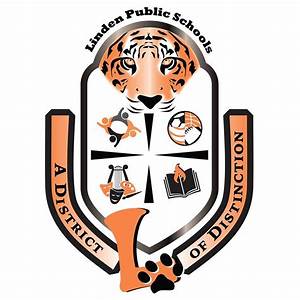 JOSEPH E. SOEHL MIDDLE SCHOOL CLUB AND EXTRA-CURRICULAR LIST FOR THE 2020-2021 SCHOOL YEARAcademic Team CompetitionAlliance ClubArt ClubBook ClubChinese Culture ClubDebate ClubDiversity ClubFrench ClubGardening Girls Who CodeHonor SocietyItalian ClubMath ClubModel UNMusician’s WorkshopPeer LeadershipSpanish ClubStudent Advisor ClubVolleyball Yearbook